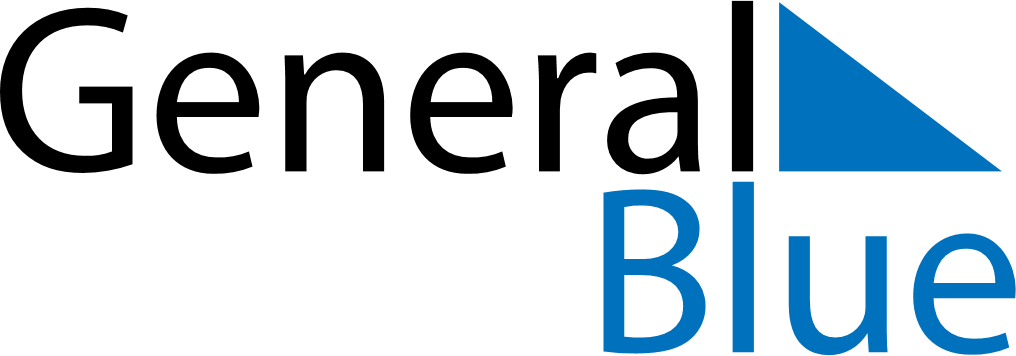 July 2025July 2025July 2025UkraineUkraineSundayMondayTuesdayWednesdayThursdayFridaySaturday12345678910111213141516171819Statehood Day202122232425262728293031